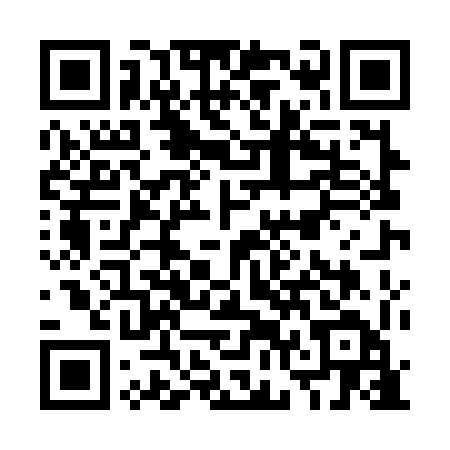 Ramadan times for Sootaga, EstoniaMon 11 Mar 2024 - Wed 10 Apr 2024High Latitude Method: Angle Based RulePrayer Calculation Method: Muslim World LeagueAsar Calculation Method: HanafiPrayer times provided by https://www.salahtimes.comDateDayFajrSuhurSunriseDhuhrAsrIftarMaghribIsha11Mon4:254:256:4012:234:026:086:088:1412Tue4:224:226:3712:234:046:106:108:1613Wed4:194:196:3412:234:066:126:128:1914Thu4:164:166:3112:224:086:146:148:2215Fri4:134:136:2812:224:106:176:178:2416Sat4:094:096:2612:224:126:196:198:2717Sun4:064:066:2312:214:146:216:218:3018Mon4:024:026:2012:214:156:246:248:3319Tue3:593:596:1712:214:176:266:268:3520Wed3:563:566:1412:214:196:286:288:3821Thu3:523:526:1112:204:216:316:318:4122Fri3:493:496:0812:204:236:336:338:4423Sat3:453:456:0512:204:256:356:358:4724Sun3:413:416:0312:194:266:376:378:5025Mon3:383:386:0012:194:286:406:408:5326Tue3:343:345:5712:194:306:426:428:5627Wed3:303:305:5412:184:326:446:448:5928Thu3:263:265:5112:184:336:466:469:0229Fri3:223:225:4812:184:356:496:499:0530Sat3:183:185:4512:184:376:516:519:0831Sun4:144:146:421:175:387:537:5310:121Mon4:104:106:401:175:407:567:5610:152Tue4:064:066:371:175:427:587:5810:183Wed4:024:026:341:165:438:008:0010:224Thu3:583:586:311:165:458:028:0210:255Fri3:533:536:281:165:478:058:0510:296Sat3:493:496:251:155:488:078:0710:337Sun3:443:446:221:155:508:098:0910:368Mon3:403:406:201:155:528:118:1110:409Tue3:353:356:171:155:538:148:1410:4410Wed3:303:306:141:145:558:168:1610:48